ªª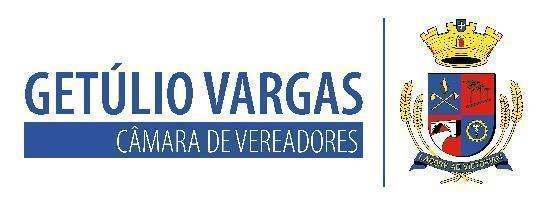 BOLETIM INFORMATIVO Nº. 040/2023Sessão Ordinária do dia 08 de novembro de 2023, às 18h30, realizada na sede do Poder Legislativo, na Sala das Sessões Engenheiro Firmino Girardello, sob a Presidência do Vereador Nilso João Talgatti, secretariado pelo Vereador Jeferson Wilian Karpinski, 1º Secretário, com presença dos Vereadores: Aquiles Pessoa da Silva, Dianete Maria Rampazzo Dalla Costa, Dinarte Afonso Tagliari Farias, Domingo Borges de Oliveira, Ines Aparecida Borba, Marco Antônio Talgatti e Paulo Dall Agnol.  PROPOSIÇÕES EM PAUTAPedido de Providências nº 034/2023 de 06-11-2023 - Vereadora Ines Aparecida Borba - Solicita que seja construído um quebra-molas ou faixa elevada na Rua Alexandre Bramatti, nas proximidades dos números 2263 e 2443, bairro São Pelegrino.APROVADO POR UNANIMIDADE.Projeto de Lei 103/2023 de 06-11-2023 - Executivo Municipal - Autoriza o Poder Executivo Municipal a firmar Parceria via Termo de Fomento, com o Conselho Comunitário Pro Segurança Pública - CONSEPRO de Getúlio Vargas/RS.APROVADO POR UNANIMIDADE.Projeto de Lei 104/2023 de 06-11-2023 - Executivo Municipal - Autoriza o Poder Executivo Municipal a firmar Parceria via Termo de Fomento, com o Conselho Comunitário Pro Segurança Pública - CONSEPRO de Getúlio Vargas/RS.APROVADO POR UNANIMIDADE.Projeto de Lei 105/2023 de 06-11-2023 - Executivo Municipal - Autoriza a doação de imóveis com encargos à empresa TRANSPORTADORA PAVAN LTDA., destinado à instalação de unidade para desenvolvimento de suas atividades.APROVADO POR UNANIMIDADE.Projeto de Decreto Legislativo 010/2023 de 01-11-2023 - Mesa Diretora - Altera artigo 1.º, do Decreto Legislativo n.º 09/2023, que aprova a homenagem aos 20 anos de fundação da Liga de Combate ao Câncer com a Vida de Novo, de Getúlio Vargas.APROVADO POR UNANIMIDADE.Moção 014/2023 de 06-11-2023 - Vereadora Ines Aparecida Borba - Solicita que seja encaminhada Moção de Apoio aos produtores de leite do nosso Município e do Estado do Rio Grande do Sul, tendo em vista a baixa do preço do leite, e o alto custo para produzi-lo, entre a compra de insumos e os impostos do setor.APROVADO POR UNANIMIDADE.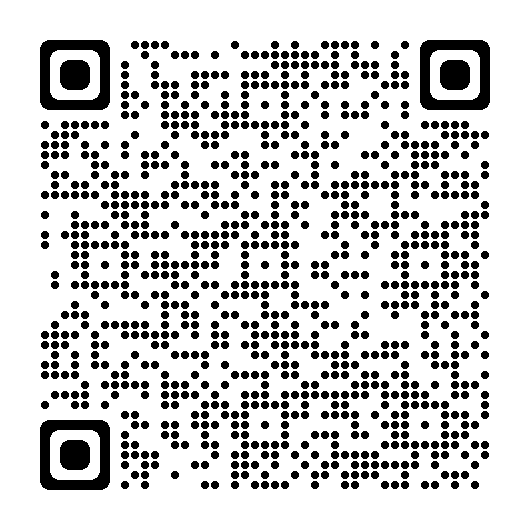 Confira a íntegra das proposições em pauta lendo o qr code em seu celular ou no linkt.ly/1ISxNAVISOSO atendimento na Casa acontece das 8h30 às 11h30 e das 13h30 às 17h de segunda a sexta-feira;O contato com o Poder Legislativo poderá ser feito também por telefone através do número (54) 3341 3889, ou pelo e-mail: camaravereadoresgv@gmail.com;A próxima sessão plenária acontece quinta-feira, dia 23 de novembro, às 18h30, na sala das sessões Engenheiro Firmino Girardello, segundo andar da Câmara de Vereadores;A Sessão na íntegra, bem como as decisões, estão disponíveis nas redes sociais da Casa;As sessões são transmitidas ao vivo por meio da página oficial da Casa no Facebook (Poder Legislativo de Getúlio Vargas).Para mais informações acesse:getuliovargas.rs.leg.brGetúlio Vargas, 09 de novembro de 2023Nilso João TalgattiPresidente